Amt der Kärntner Landesregierung					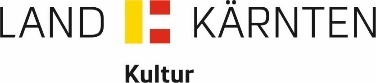 Abteilung 14 – Kunst und KulturBurggasse 8 								Rückfragen: Sekretariat9021 Klagenfurt					Tel.: +43 (0) 50536 – 34006					E-Mail: abt14.post@ktn.gv.at        Ansuchen um Gewährung eines Fahrtkostenzuschussesfür den Besuch eines Kärntner Museums! *Originalantrag einreichen inkl. BusrechnungskopieBeantragung Fahrtkostenzuschuss in der Höhe vonÜberweisung des Fahrtkostenzuschusses auf das Konto:Name und Anschrift des Museums:Name und Anschrift des Museums:Ansprechpartner*in im Museum:Ansprechpartner*in im Museum:Verantwortliche / Begleitende Person:Verantwortliche / Begleitende Person:Telefonnummer und Emailadresse der verantwortlichen Person:Telefonnummer und Emailadresse der verantwortlichen Person:Anzahl Schüler*innen / Klassen: Datum des Museumsbesuches:       max. € 170, -- einfache Fahrt Schule – Museum bis zu 50 km.        max. € 200, -- einfache Fahrt Schule – Museum mehr als 50 km.Sonstiger Betrag unter € 170, --: _____________________________________Bankinstitut:Kontowortlaut/-inhaber:IBAN:BIC:Nur bei Privatkonto auszufüllen:       Hiermit betätige ich, _________________________, geboren am_____________________ Inhaber*in des angeführten Kontos zu sein. Unterschrift:Bestätigungsvermerk für das Museum über den Besuch am   …………………………………………………….                                     Schüler*innenanzahl:……………………..